ASSOCIATIONS 	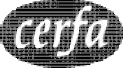 N°12156*06 DEMANDE DE SUBVENTION(S) Formulaire unique Loi n° 2000-321 du 12 avril 2000 relative aux droits des citoyens dans leurs relations avec les administrations art. 9-1, 10 et 10-1 Décret n° 2016-1971 du 28 décembre 2016 Ce formulaire peut être enregistré sur un ordinateur ou tout autre support (clé USB, etc.) pour le remplir à votre convenance, le conserver, le transmettre, etc. puis l'imprimer, si nécessaire. Une notice n° 51781#04 est disponible pour vous accompagner dans votre démarche de demande de subvention. Rappel : Un compte rendu financier doit être déposé auprès de l'autorité administrative qui a versé la subvention dans les six mois suivant la fin de l'exercice pour lequel elle a été attribuée. Le formulaire de compte-rendu financier est également à votre disposition sur https://www.service-public.fr/particuliers/vosdroits/R46623 Cocher la ou les case(s) correspondant à votre demande : 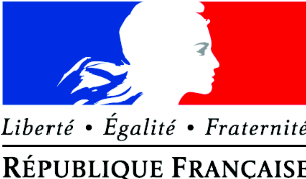 À envoyer à l'une ou plusieurs (selon le cas) des autorités administratives suivantes (coordonnées https://lannuaire.service- public.fr/) :  État - Ministère ........................................................................................................................................................ Direction (ex: départementale ou régionale de la cohésion sociale, etc.)…………………………………………………………  Conseil régional ......................................................................................................................................................Direction/Service ..................................................................................................................................................................... Conseil départemental .............................................................................................................................................Direction/Service ...................................................................................................................................................................... Commune ou lntercommunalité ..............................................................................................................................Direction/Service ....................................................................................................................................................................... Établissement public …………………………………………………………………………………………………………  Autre (préciser) ………………………………………………………………………………………………………….PIÈCES À JOINDRELes statuts régulièrement déclarés, en un seul exemplaireLa liste des personnes chargées de l’administration de l’association régulièrement déclarée (composition du conseil, du bureau, …)Un relevé d’identité bancaire, portant une adresse correspondant à celle du n°SIRETSi le présent dossier n’est pas signé par le représentant légal de l’association, le pouvoir donné par ce dernier au signataireLe rapport d’activité du dernier exercice clos approuvéLes comptes annuels approuvés du dernier exercice clos et le(s) rapport(s) du commissaire aux comptes (pour les associations qui en ont un)FormeFréquence - RécurrenceObjetPériodeen numéraire (argent) en naturepremière demande renouvellement (ou poursuite)fonctionnement global projets(s)/action(s)annuelle ou ponctuelle pluriannuelleIdentification de l'associationNom - Dénomination : ................................................................................................................................................... ................................................................................................................................................... Sigle de l'association : .......................................... Site web: ............................................................................................. Numéro Siret : I__I__I__I__I__I__I__I__I__I__I__I__I__I__INuméro RNA ou à défaut celui du récépissé en préfecture :  IW I_ I_ I_ I_I_ I_ I_ I_ I_I(si vous ne disposez pas de ces numéros, voir la notice) Numéro d'inscription au registre (article 55 du code civil local) : I__I__I__I__I__I__I__I__I__I__IDate Volume :    Folio :   Tribunal d'instance : Adresse du siège social : ............................................................................................................................................... Code postal : ............................ Commune : .....................................................................................................................Commune déléguée le cas échéant : .................................................................................................................................. 1.5.1 Adresse de gestion ou de correspondance (si différente) : ......................................................................................... Code postal : ............................ Commune : ..................................................................................................................... Commune déléguée le cas échéant : .................................................................................................................................. Représentant-e légal-e (personne désignée par les statuts) Nom : ........................................................................   Prénom : ........................................................................................  Fonction :  ............................................................................................................................................................................ Téléphone : ........................................................   Courriel : ....................................................................................... Identification de la personne chargée de la présente demande de subvention (si différente du représentant légal) Nom : ........................................................................ 	Prénom : ....................................................................................... Fonction :  ........................................................................................................................................................................... Téléphone : 	......................................................... 	Courriel : ....................................................................................... Relations avec l’administrationVotre association bénéficie-t-elle d'agrément(s) administratif(s) ?                                Oui    NonSi oui, merci de préciser :Type d'agrément :	attribué par :	en date du :L'association est-elle reconnue d'utilité publique ?			 Oui	 nonSi oui, date de publication au Journal Officiel :	I__I__I__I__I__I__I L'association est-elle assujettie aux impôts commerciaux ?	 Oui	 non3. Relations avec d'autres associationsA quel réseau, union ou fédération, l'association est-elle affiliée ? (Indiquer le nom complet, ne pas utiliser de sigle) ............................................................................................................................................................................................... ............................................................................................................................................................................................... L'association a-t-elle des adhérents personnes morales : 	 non 	 oui 	Si oui, lesquelles ? ............................................................................................................................................................................................... ............................................................................................................................................................................................... Association sportive agréée ou affiliée à une fédération agréée : 4. Moyens humains au 31 décembre de l'année écoulée	5. Budget de l'association	          Année 	              ou exercice du 	     au Ne pas indiquer les centimes d'euros. L'attention du demandeur est appelée sur le fait que les indications sur les financements demandés auprès d'autres financeurs publics valent déclaration sur l'honneur et tiennent lieu de justificatifs. Le plan comptable des associations, issu du règlement CRC n° 2018-06, prévoit a minima une information (quantitative ou, à défaut, qualitative) dans l'annexe et une possibilité d'inscription en comptabilité, mais « au pied » du compte de résultat ; voir notice.6. Description de l’action parrainagePersonne responsable de l’action :    Nom : …………………………		Prénom : ……………………………….   Fonction : …………………………….   Téléphone : …………………………		Courriel : ………………………………1.	Présentation de l’action :Intitulé :Objectifs de l’action :•	A quel(s) besoins(s) cela répond-il ?•	Qui a identifié ce besoin (l’association, les usagers, etc.) ?Année de démarrage de l’activité de parrainage :2.	Description de l’action :Votre projet de parrainage s’inscrit-il dans le cadre d’une politique publique (par exemple une mission de l‘Etat, une orientation régionale, etc.) ?Votre projet s’inscrit-il dans l’activité globale de votre structure et contribue-t-il à la réalisation de vos objectifs ?A quel public s’adresse l’accompagnement dans votre démarche de parrainage ?Catégories d’âge – genreMoins de 26 ans                                            Hommes26 – 45 ans                                                    FemmesPlus de 45 ansPas de catégorie d’âge préciseCritèresAbsence/faible niveau de qualificationGrandes difficultés d’insertion/précaritéRésidence QPV                                                             Résidence ZRRRisque de discrimination (préciser de quel type) :De quelle manière réalisez-vous la promotion du parrainage ? Quels sont les moyens mis en œuvre ? Particulièrement, avez-vous des partenariats avec le secteur marchand ou un ancrage dans le milieu économique ?3.	Organisation de l’activité de parrainage :-	Existe-t-il un responsable désigné de l’activité de parrainage ?OuiNonSi oui, répondre aux questions suivantes :-	S’agit-il de la même personne que celle désignée en interlocuteur ?-	A quelle date a-t-il pris ses fonctions ?-	Quel est le temps consacré au parrainage (en % d’un temps plein) : -	Décrire ses missions exactes par rapport au parrainage :-	Cette personne a-t-elle été formée à ce rôle ?OuiNon-	En dehors de l’animateur désigné de l’activité parrainage, d’autres personnes de votre structure interviennent-elles dans le   cadre de la mise en œuvre de l’activité de parrainage, et quel est leur rôle ?-	Date prévue de démarrage de l’action :-	Durée de l’action :-	Niveau d’activité que vous prévoyez pour les parrainages pour lesquels un financement est demandé :Profil des parrains :-	Quel est le profil des parrains du réseau que vous gérez (préciser le nombre) ?                                                                                Hommes	 Femmes En activité	                                          /__/__/__/	 /__/__/__/ Retraités depuis moins de 5 ans            /__/__/__/	/__/__/__/ Retraités depuis plus de 5 ans	             /__/__/__/	/__/__/__/ Autres	                                         /__/__/__/	/__/__/__/-	Quel est le statut de vos parrains (préciser le nombre) ?                                                                               Hommes                 Femmes Bénévoles non défrayés : 	             /__/__/__/	 /__/__/__/ Bénévoles défrayés (frais réels) :     /__/__/__/	 /__/__/__/ Bénévoles défrayés (forfait) :           /__/__/__/               /__/__/__/-	Combien d’années en moyenne un parrain demeure-t-il actif ?-	Comment sont identifiés et recrutés les parrains ? Leur engagement est-il formalisé ? -	Y a-t-il une durée d’engagement préconisée ?-	Les parrains bénéficient-ils d’une préparation/formation à l’entrée dans le réseau ? Si, oui précisez son contenu et qui la       dispense :-	De quelle(s) formation(s) bénéficient les parrains lorsqu’ils sont dans le réseau ?-	Un module spécifique concernant la lutte contre les discriminations est-il proposé ? Si oui, précisez son contenu :-	Par quels moyens (outils, démarches…) animez-vous le réseau de parrains ?Profil des filleuls :-	Comment identifiez-vous des filleuls potentiels ?-	Si vous avez des partenariats avec certains acteurs de votre territoire pour identifier des filleuls potentiels, merci de l’indiquer :Pôle EmploiMission localeCAP Emploi - MDPHEducation nationaleOrganismes de formationCollectivités localesSecteur associatifAutres, préciser :-	Usuellement, vos filleuls bénéficient d’autres dispositifs d’insertion ? Si oui, lesquels ?-	Comment sélectionnez-vous les filleuls potentiels à qui vous proposez effectivement un parrainage ?Mise en relation parrain/filleul :-	Comment s’effectue concrètement la présentation et la mise en relation parrain-filleul ? Sur quels critères ?-	Existe-t-il une procédure formalisée de mise en relation (sous quelle forme et par qui ?)-	Un projet et des objectifs sont-ils définis et formalisés au moment de la mise en place de la relation de parrainage (préciser comment, sur quels supports) ?-	Au moment du démarrage de la relation de parrainage, de quels documents disposent :les parrains :les filleuls : -	Combien de filleuls un parrain peut-il suivre simultanément ?		/__/__/-	Combien de filleuls en moyenne un parrain suit-il dans l’année ?	/__/__/-	Comment votre structure suit-elle le déroulement de la relation de parrainage ? Une procédure de suivi est-elle organisée ?-	Le filleul garde-t-il un référent dans votre structure pendant la durée du parrainage ? Comment est-il en relation avec lui ?-	Le parrain garde-t-il un référent dans votre structure pendant la durée du parrainage ? Comment est-il en relation avec lui ?-	Quelles solutions apportez-vous en cas de difficulté dans la relation parrain/filleul (modification du binôme, médiation…) ?-	Un bilan est-il effectué au terme du parrainage (comment et par qui) ? Est-il communiqué au parrain et au filleul ?-	Quelle est en mois la durée moyenne d’une relation de parrainage ?	/__/__/-	Quelle est en mois la durée maximale d’une relation de parrainage ?	/__/__/-	Combien d’entretiens demandez-vous à vos parrains de réaliser pendant un parrainage ?	/__/__/Evaluation et démarche qualité :-	Avez-vous mis en place un système d’évaluation interne et qualitatif de votre activité de parrainage ?Si oui, décrire ce système (procédure, supports, personnes en charge, personnes associées, …)-	A qui les résultats de cette évaluation sont-ils communiqués (à l’interne et à l’externe) ?7. Budget5 du projetAnnée 20….. 	 ou exercice du …………au………….Ne pas indiquer les centimes d'euros. L'attention du demandeur est appelée sur le fait que les indications sur les financements demandés auprès d'autres financeurs publics valent déclaration sur l'honneur et tiennent lieu de justificatifs. 7 Voir explications et conditions d'utilisation dans la notice. 8. AttestationsLe droit d'accès aux informations prévues par la loi n° 78-17 du 6 janvier 1978 relative à l'informatique, aux fichiers et aux libertés s'exerce auprès du service ou de l'établissement auprès duquel vous déposez cette demande. Je soussigné(e), (nom et prénom) ..............................................................................…………………........... représentant(e) légal(e) de l'association Si le signataire n'est pas le représentant statutaire ou légal de l'association, joindre le pouvoir ou mandat (portant les 2 signatures - celle du représentant légal et celle de la personne qui va le représenter -) lui permettant d'engager celle-ci8. déclare : que l'association est à jour de ses obligations administratives9, comptables, sociales et fiscales (déclarations et paiements correspondants) ;que l’association souscrit au contrat d’engagement républicain annexé au décret pris pour l’application de l’article 10-1 de la loi n° 2000-321 du 12 avril 2000 relative aux droits des citoyens dans leurs relations avec les administrations ;exactes et sincères les informations du présent formulaire, notamment relatives aux demandes de subventions déposées auprès d'autres financeurs publics ;que l'association respecte les principes et valeurs de la Charte des engagements réciproques conclue le 14 février 2014 entre l'État, les associations d'élus territoriaux et le Mouvement associatif, ainsi que les déclinaisons de cette charte ;que l’association a perçu un montant total et cumulé d’aides publiques (subventions financières -ou en numéraire- et en nature) sur les trois derniers exercices (dont l’exercice en cours)10 inférieur ou égal à 500 000 €  supérieur à 500 000 € demander une subvention de :	        € au titre de l'année ou exercice  que cette subvention, si elle est accordée, sera versée au compte bancaire de l'association.=> Joindre un RIBFait, le                                    àSignature "Le mandat ou procuration est un acte par lequel une personne donne à une autre le pouvoir de faire quelque chose pour le mandant et en son nom. Le contrat ne se forme que par l'acceptation du mandataire. Art. 1984 du code civil." Déclaration des changements de dirigeants, modifications de statuts, etc. auprès du greffe des associations - Préfecture ou Sous-préfecture. Conformément à la circulaire du Premier ministre du 29 septembre 2015, à la Décision 2012/21/UE de la Commission européenne du 20 décembre 2011 et au Règlement (UE) No 360/2012 de la Commission du 25 avril 2012 relatif à l’application des articles 107 et 108 du traité sur le fonctionnement de l'Union européenne aux aides de minimis accordées à des entreprises fournissant des services d’intérêt économique général et au Réglement (UE) n° 1407/2013 de la Commission du 18 décembre 2013 relatif à l'application des articles 107 et 108 du traité sur le fonctionnement de l'Union européenne aux aides de minimis. 8 bis. Informations annexesRelatives aux subventions déjà perçues dans le cadre de la réglementation européenne relative aux aides d'Etat.Si, et seulement si, l'association a déjà perçu au cours des trois derniers exercices (dont l'exercice en cours) des subventions au titre d'un texte relevant de la réglementation européenne des aides d'Etat (de type : "Décision Almunia", "Règlement de minimis", "Régime d'aide pris sur la base du RGEC"...) renseigner le tableau ci-dessous :Pour plus d'informations sur la manière de remplir ce tableau, se reporter à la notice.